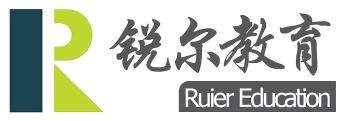 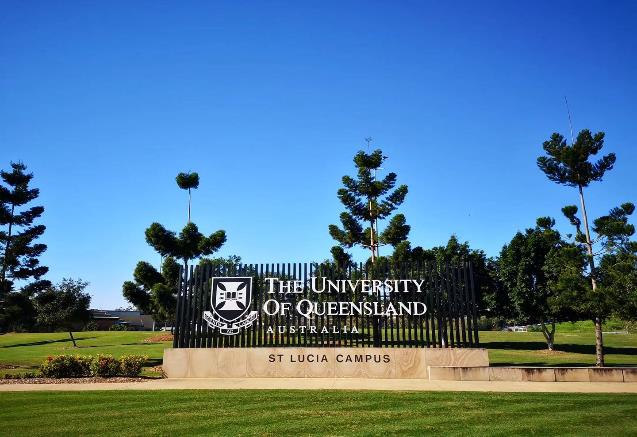  澳大利亚昆士兰大学2024年学期“通用英语”项目昆士兰大学昆士兰大学（The University of Queensland），简称“昆大”“UQ”，世界高等科研学府，世界前五十名校。是一所始建于1909年，位于澳大利亚昆士兰州综合型公立大学。同时还是六所砂岩学府之一，环太平洋大学联盟、澳大利亚八校联盟、UNIVERSITAS 21、国际铁路联盟及新工科教育国际联盟等组织成员。昆士兰大学校友包括2位诺贝尔奖得主、117位罗德学者、首位女澳大利亚总督昆廷·布赖斯、澳大利亚前总理陆克文、太阳能之父马丁·格林等。学校还拥有宫颈癌疫苗（HPV疫苗）、核磁共振成像（MRI）等科研成果。2024 QS世界大学排名第43位2023 U.S. News世界大学排名第36位2023 THE世界大学排名第53位2022软科世界大学学术排名第47位 项目概况本项目是由澳大利亚顶级名校昆士兰大学所开设的通用英语课程。项目旨在提高日常和学术英语技能，包括说、听、读、写能力。课程期间，将由昆士兰大学进行统一学术管理与学术考核，项目结束后可获得昆士兰大学颁发的官方结业证书及成绩单。城市简介：布里斯班项目所在地为澳大利亚布里斯班，布里斯班是澳大利亚第三大城市，昆士兰州首府和主要港口，地处布里斯班河畔，濒临摩尔顿湾。布里斯班临近南回归线，属亚热带气候，年均日照时间7.5小时，故有“阳光之城”的美誉。布里斯班是个旅游城市，风光奇特的黄金海岸和大堡礁每年吸引着世界各地成千上万的游客。布里斯班还将在2032年举办第35届夏季奥林匹克运动会。 项目特色【顶级名校】昆士兰大学世界排名第43名，其教学质量与学术声誉享誉全球。【小班课程】小班授课，充分保证课堂的有效沟通及互动。【生动有趣】多种丰富有趣的互动形式将提升课堂趣性。【分班测试】根据学生英语测试成绩进行分班，共6个等级。【留学铺垫】 通过项目学习深入了解澳大利亚社会与文化，深度适应国外授课方式及课堂，为后续进一步出国深造打下良好基础。项目详情【项目时间】2024年8月19日-12月6日（15周）【课程内容】综合技能 在现实生活中练习阅读、写作、听力和口语，建立语法和词汇，从而成为一名有效的英语沟通者。学习英语写作的语言和风格并能清晰准确地表达自己。培养你对英语的信心，在对话和讲座中理解英语口语，流利、清晰、自信地说话。以书面形式表达事实、想法和观点，使用正确和适当的词汇、语法结构，运用一系列阅读技巧来理解和回应书面文本。选修课所有选修课程都取决于学生人数和课程水平，选修课可以从以下选项中选择：商务英语学术英语技能 雅思Pearson PTE-A旅游与酒店管理【住宿安排】校外公寓【签证类型】学生签证【项目费用】80,600元，费用涵盖：项目申请费、学费、住宿费、校内资源使用费、项目管理费（项目管理费包括：项目咨询、项目申请、住宿安排、签证指导、行前指导、接送机服务等内容）。费用不含：往返国际机票、签证费、境外保险费、个人生活费。项目收获【项目收获】项目结束后将获得昆士兰大学颁发的官方结业证书和成绩单。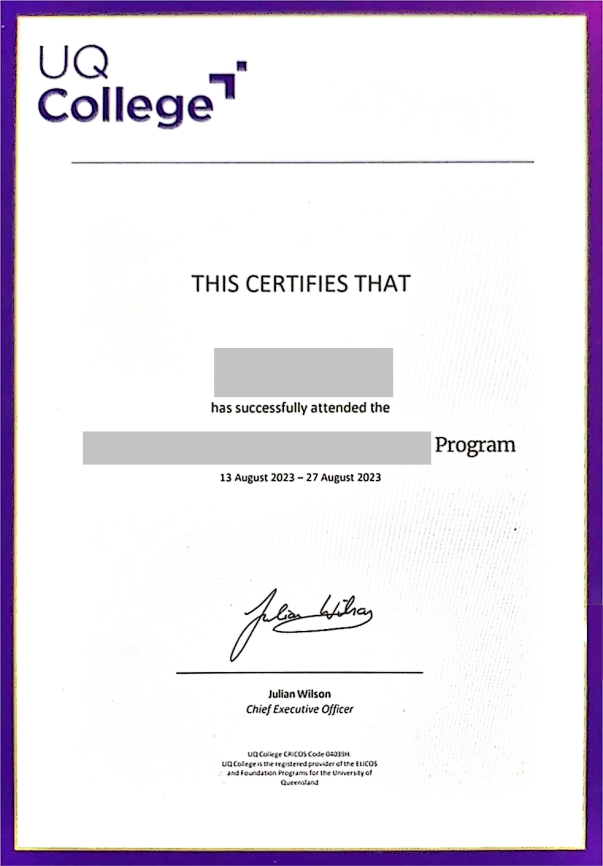 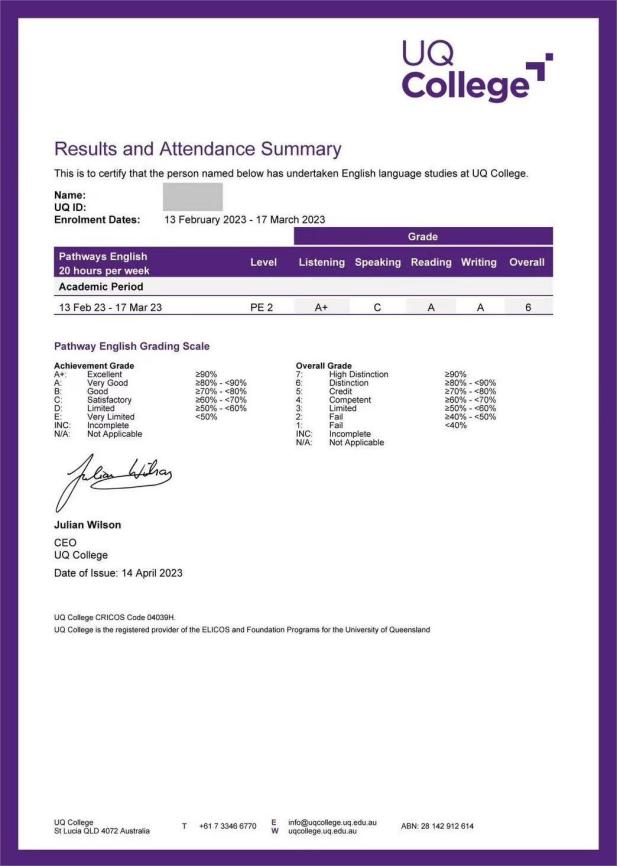 录取要求全日制在校本科生或研究生，年满18周岁道德品质好，身体健康、心理健康，能顺利完成学习任务不限专业无英语成绩要求，开学第一天进行英语测试，并根据测试成绩分班报名截止时间2024年5月1日项目流程学校申请：学生自愿申请，进入学校“最多跑一次”网上办事大厅“学生赴国（境）外交流申请”流程申请        *请先向学校提交申请之后再向项目方申请         项目方申请：联系项目方成老师申请（13240031203 微信同步）学生提交正式申请材料并缴纳项目费用，获得录取资格准备签证申请召开行前说明会准备出发赴海外学习项目咨询成老师：13240031203（微信同步）或扫描下方二维码进行项目咨询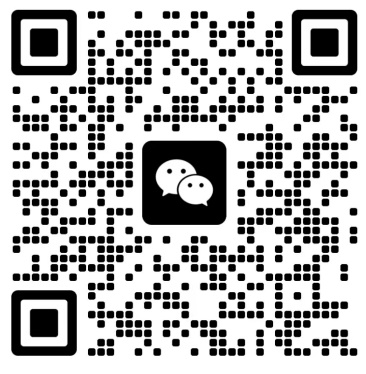 